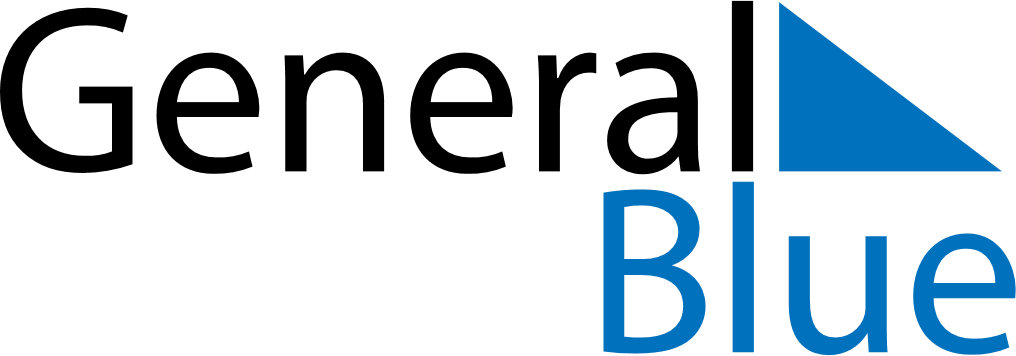 Weekly CalendarJanuary 12, 2025 - January 18, 2025Weekly CalendarJanuary 12, 2025 - January 18, 2025Weekly CalendarJanuary 12, 2025 - January 18, 2025Weekly CalendarJanuary 12, 2025 - January 18, 2025Weekly CalendarJanuary 12, 2025 - January 18, 2025Weekly CalendarJanuary 12, 2025 - January 18, 2025SundayJan 12MondayJan 13MondayJan 13TuesdayJan 14WednesdayJan 15ThursdayJan 16FridayJan 17SaturdayJan 186 AM7 AM8 AM9 AM10 AM11 AM12 PM1 PM2 PM3 PM4 PM5 PM6 PM